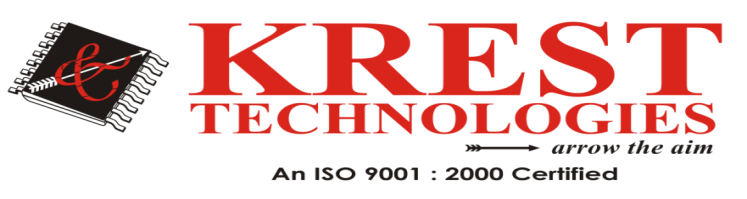 M.Tech CSE Major Projects List (2020-21)HeadOffice: #202 2nd Floor, Pancom Business Center Opp, Chennai Shopping Mall, Ameerpet, Hyderabad 040-44433434 Mail-id: ramu.krest@gmail.com,www.kresttechnology.comCloud ComputingCloud ComputingCloud Computing1Dynamic Priority-based Efficient Resource Allocation and Computing Framework for Vehicular Multimedia Cloud Computing2020                        2Power consumption model based on feature selection and deep learning in cloud computing scenarios20203T-BASIR: Finding Shutdown Bugs for Cloud-Based Applications in Cloud Spot Markets20204HierTrain: Fast Hierarchical Edge AI Learning With Hybrid Parallelism in Mobile-Edge-Cloud Computing20205Task Scheduling Algorithm Based on Improved Firework Algorithm in Fog Computing20206Experiment and Availability Analytical Model of Cloud Computing System Based on Backup Resource Sharing and Probabilistic Protection Guarantee20207SNC: A Cloud Service Platform for Symbolic-Numeric Computation using Just-In-Time Compilation20198Hadoop MapReduce for Mobile Clouds20199A Multi-layered Scheme for Distributed Simulations on the Cloud Environment201910Computing with Nearby Mobile Devices: a Work Sharing Algorithm for Mobile Edge-Clouds201911Enabling Identity-Based Integrity Auditing and Data Sharing with Sensitive Information Hiding for Secure Cloud Storage201812Efficient Replica Migration Scheme for Distributed Cloud Storage Systems201813Secure and Efficient Product Information Retrieval in Cloud Computing201814Assessment of the Suitability of Fog Computing in the Context of Internet of Things201815Live Migration in Bare-metal Clouds201816An Algorithm for Finding the Minimum Cost of Storing and Regenerating Datasets in Multiple Clouds201817Two-Cloud Secure Database for Numeric-Related SQL Range Queries with Privacy Preserving201818A Privacy-preserving and Copy-deterrence Content-based Image Retrieval Scheme in Cloud Computing201819SeDaSC: Secure Data Sharing in Clouds201820 Block Design-based Key Agreement for Group Data Sharing in Cloud Computing201821Achieving secure, universal, and fine-grained query results verification for secure search scheme over encrypted cloud data201722Customer-Satisfaction-Aware Optimal Multi-server Configuration for Profit Maximization in Cloud Computing201723Efficient and Expressive Keyword Search Over Encrypted Data in Cloud201724Fast Phrase Search for Encrypted Cloud Storage201725Identity-Based Data Outsourcing with Comprehensive Auditing in Clouds201726Privacy Protection and Intrusion Avoidance for Cloudlet-based Medical Data Sharing201727Privacy Protection based Access Control Scheme in Cloud-based Services201728RAAC Robust and Auditable Access Control with Multiple Attribute Authorities for Public Cloud Storage201729A Collaborative Key Management Protocol in Ciphertext Policy Attribute-Based Encryption for Cloud Data Sharing201730Securing Cloud Data Under Key Exposure201731A Lightweight Secure Data Sharing Scheme for Mobile Cloud Computing201732Secure Data Sharing and Searching at the Edge of Cloud-Assisted Internet of Things2017